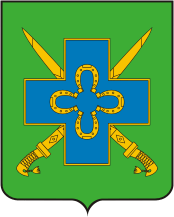 АДМИНИСТРАЦИЯ СТАРОМЫШАСТОВСКОГО СЕЛЬСКОГО ПОСЕЛЕНИЯ ДИНСКОГО РАЙОНАПОСТАНОВЛЕНИЕ от 05.02.2021 года                                                                          №- 26станица СтаромышастовскаяОб утверждении реестра муниципальных услуг (функций по осуществлению муниципального контроля), предоставляемых (исполняемых) администрацией Старомышастовского сельского поселения Динского района В соответствии с Федеральным законом от 27.07.2010 № 210-ФЗ «Об организации предоставления государственных и муниципальных услуг», руководствуясь уставом Старомышастовского сельского поселения п о с т а н о в л я ю:Утвердить реестр муниципальных услуг (функций по осуществлению муниципального контроля), предоставляемых (исполняемых) администрацией Старомышастовского сельского поселения Динского района.Признать утратившим силу постановление администрации Старомышастовского сельского поселения Динского района от 16.03.2020 года № 53 «Об утверждении перечня муниципальных услуг администрации Старомышастовского сельского поселения Динского района, предоставление которых посредством комплексного запроса в многофункциональном центре предоставления государственных и муниципальных услуг не осуществляется» Общему отделу администрации Старомышастовского сельского поселения Динского района (Велигоцкая) официально опубликовать данное постановление на официальном сайте администрации Старомышастовского сельского поселения в информационно-телекоммуникационной сети интернет.Контроль за выполнением настоящего постановления оставляю за собой.Постановление вступает в силу после его официального опубликования.Глава Старомышастовскогосельского поселения                                                                 С.Н. ДолженкоЛИСТ СОГЛАСОВАНИЯпроекта постановления администрации Старомышастовского сельского поселения Динского района от_____________2021г. № ______ Об утверждении реестра муниципальных услуг (функций по осуществлению муниципального контроля), предоставляемых (исполняемых) администрацией Старомышастовского сельского поселения Динского района проект подготовлен и внесенначальник общего отдела                                                      А.А. ВелигоцкаяПРИЛОЖЕНИЕ УТВЕРЖДЕНОпостановлением администрацииСтаромышастовского сельского поселенияот____________ № _____Реестр муниципальных услуг (функций по осуществлению муниципального контроля), предоставляемых (исполняемых) администрацией Старомышастовского сельского поселения Динского районаГлава Старомышастовскогосельского поселения                                                                           С.Н. Долженко№ п/пНаименование муниципальной услуги (функции по осуществлению муниципального контроля)Наименование муниципальной услуги (функции по осуществлению муниципального контроля)1. Муниципальные услуги1. Муниципальные услуги1. Муниципальные услуги1. Муниципальные услуги1. Муниципальные услуги1.1. Земельные и имущественные отношения1.1. Земельные и имущественные отношения1.1. Земельные и имущественные отношения1.1. Земельные и имущественные отношения1.1. Земельные и имущественные отношения12Предоставление в собственность, аренду, безвозмездное пользование земельного участка, находящегося в муниципальной собственности, без проведения торговПредоставление в собственность, аренду, безвозмездное пользование земельного участка, находящегося в муниципальной собственности, без проведения торгов3Предоставление земельных участков, находящихся в муниципальной собственности, на которых расположены здания, сооружения, в собственность, арендуПредоставление земельных участков, находящихся в муниципальной собственности, на которых расположены здания, сооружения, в собственность, аренду4Заключение соглашения о перераспределении земель и (или) земельных участков, находящихся в муниципальной собственности, и земельных участков, находящихся в частной собственностиЗаключение соглашения о перераспределении земель и (или) земельных участков, находящихся в муниципальной собственности, и земельных участков, находящихся в частной собственности5Выдача разрешения на использование земель или земельного участка, находящихся в муниципальной собственностиВыдача разрешения на использование земель или земельного участка, находящихся в муниципальной собственности6Заключение дополнительного соглашения к договору аренды земельного участка, договору безвозмездного пользования земельным участкомЗаключение дополнительного соглашения к договору аренды земельного участка, договору безвозмездного пользования земельным участком7Предоставление земельных участков, находящихся в муниципальной собственности, отдельным категориям граждан в собственность бесплатноПредоставление земельных участков, находящихся в муниципальной собственности, отдельным категориям граждан в собственность бесплатно8Предоставление в аренду без проведения торгов земельного участка, который находится в муниципальной собственности, на котором расположен объект незавершенного строительстваПредоставление в аренду без проведения торгов земельного участка, который находится в муниципальной собственности, на котором расположен объект незавершенного строительства9Прекращение правоотношений с правообладателями земельных участковПрекращение правоотношений с правообладателями земельных участков10Заключение нового договора аренды земельного участка без проведения торговЗаключение нового договора аренды земельного участка без проведения торгов11Предоставление земельных участков, находящихся в муниципальной собственности, в постоянное (бессрочное) пользованиеПредоставление земельных участков, находящихся в муниципальной собственности, в постоянное (бессрочное) пользование12Предоставление земельных участков, находящихся в муниципальной собственности, гражданам для индивидуального жилищного строительства, ведения личного подсобного хозяйства в границах населенного пункта, садоводства, гражданам и крестьянским (фермерским) хозяйствам для осуществления крестьянским (фермерским) хозяйством его деятельности.Предоставление земельных участков, находящихся в муниципальной собственности, гражданам для индивидуального жилищного строительства, ведения личного подсобного хозяйства в границах населенного пункта, садоводства, гражданам и крестьянским (фермерским) хозяйствам для осуществления крестьянским (фермерским) хозяйством его деятельности.Предварительное согласование предоставления земельного участкаПредварительное согласование предоставления земельного участка13Утверждение схемы расположения земельного участка или земельных участков на кадастровом плане территорииУтверждение схемы расположения земельного участка или земельных участков на кадастровом плане территории14Перевод земель или земельных участков в составе таких земель из одной категории в другуюПеревод земель или земельных участков в составе таких земель из одной категории в другую15Предоставление выписки из реестра муниципального имуществаПредоставление выписки из реестра муниципального имущества16Предоставление муниципального имущества в аренду или безвозмездное пользование без проведения торговПредоставление муниципального имущества в аренду или безвозмездное пользование без проведения торгов17Заключение договора на размещение объектов на землях или земельных участках, находящихся в муниципальной собственности, без предоставления земельных участков и установления сервитутов, публичного сервитутаЗаключение договора на размещение объектов на землях или земельных участках, находящихся в муниципальной собственности, без предоставления земельных участков и установления сервитутов, публичного сервитута18Заключение соглашения об установлении сервитута в отношении земельного участка, находящегося в муниципальной собственностиЗаключение соглашения об установлении сервитута в отношении земельного участка, находящегося в муниципальной собственности19Предоставление земельных участков, находящихся в муниципальной собственности, на торгахПредоставление земельных участков, находящихся в муниципальной собственности, на торгах20Установление публичного сервитутаУстановление публичного сервитута1.2. Градостроительство1.2. Градостроительство1.2. Градостроительство1.2. Градостроительство1.2. Градостроительство11Присвоение, изменение и аннулирование адресовПрисвоение, изменение и аннулирование адресовПрисвоение, изменение и аннулирование адресов1.3. Автотранспорт и дороги1.3. Автотранспорт и дороги1.3. Автотранспорт и дороги1.3. Автотранспорт и дороги1.3. Автотранспорт и дороги1Выдача специального разрешения на движение по автомобильным дорогам местного значения тяжеловесного и (или) крупногабаритного транспортного средстваВыдача специального разрешения на движение по автомобильным дорогам местного значения тяжеловесного и (или) крупногабаритного транспортного средстваВыдача специального разрешения на движение по автомобильным дорогам местного значения тяжеловесного и (или) крупногабаритного транспортного средстваВыдача специального разрешения на движение по автомобильным дорогам местного значения тяжеловесного и (или) крупногабаритного транспортного средства1.4. Регулирование предпринимательской деятельности1.4. Регулирование предпринимательской деятельности1.4. Регулирование предпринимательской деятельности1.4. Регулирование предпринимательской деятельности1.4. Регулирование предпринимательской деятельности1Выдача разрешения на право организации розничного рынкаВыдача разрешения на право организации розничного рынка1.5. Социальное обслуживание1.5. Социальное обслуживание1.5. Социальное обслуживание1.5. Социальное обслуживание1.5. Социальное обслуживание1Уведомительная регистрация трудового договора с работодателем - физическим лицом, не являющимся индивидуальным предпринимателемУведомительная регистрация трудового договора с работодателем - физическим лицом, не являющимся индивидуальным предпринимателемУведомительная регистрация трудового договора с работодателем - физическим лицом, не являющимся индивидуальным предпринимателемУведомительная регистрация трудового договора с работодателем - физическим лицом, не являющимся индивидуальным предпринимателем1.6. Архивный фонд и предоставление справочной информации1.6. Архивный фонд и предоставление справочной информации1.6. Архивный фонд и предоставление справочной информации1.6. Архивный фонд и предоставление справочной информации1.6. Архивный фонд и предоставление справочной информации1Предоставление архивных справок, архивных выписок и архивных копий Предоставление архивных справок, архивных выписок и архивных копий 2Предоставление копий правовых актов администрации муниципального образованияПредоставление копий правовых актов администрации муниципального образования1.7. Жилищно-коммунальное хозяйство1.7. Жилищно-коммунальное хозяйство1.7. Жилищно-коммунальное хозяйство1.7. Жилищно-коммунальное хозяйство1.7. Жилищно-коммунальное хозяйство1Предоставление разрешения на осуществление земляных работПредоставление разрешения на осуществление земляных работПредоставление разрешения на осуществление земляных работПредоставление разрешения на осуществление земляных работ2Передача бесплатно в собственность граждан Российской Федерации на добровольной основе занимаемых ими жилых помещений в муниципальном жилищном фондеПередача бесплатно в собственность граждан Российской Федерации на добровольной основе занимаемых ими жилых помещений в муниципальном жилищном фондеПередача бесплатно в собственность граждан Российской Федерации на добровольной основе занимаемых ими жилых помещений в муниципальном жилищном фондеПередача бесплатно в собственность граждан Российской Федерации на добровольной основе занимаемых ими жилых помещений в муниципальном жилищном фонде3Выдача порубочного билетаВыдача порубочного билетаВыдача порубочного билетаВыдача порубочного билета4Предоставление информации о порядке предоставления жилищно-коммунальных услуг населениюПредоставление информации о порядке предоставления жилищно-коммунальных услуг населениюПредоставление информации о порядке предоставления жилищно-коммунальных услуг населениюПредоставление информации о порядке предоставления жилищно-коммунальных услуг населению5Оформление документов по обмену жилыми помещениями муниципального жилищного фондаОформление документов по обмену жилыми помещениями муниципального жилищного фондаОформление документов по обмену жилыми помещениями муниципального жилищного фондаОформление документов по обмену жилыми помещениями муниципального жилищного фонда6Принятие от граждан в муниципальную собственность принадлежащих им приватизированных жилых помещенийПринятие от граждан в муниципальную собственность принадлежащих им приватизированных жилых помещенийПринятие от граждан в муниципальную собственность принадлежащих им приватизированных жилых помещенийПринятие от граждан в муниципальную собственность принадлежащих им приватизированных жилых помещений2. Функции по осуществлению муниципального контроля2. Функции по осуществлению муниципального контроля2. Функции по осуществлению муниципального контроля2. Функции по осуществлению муниципального контроля2. Функции по осуществлению муниципального контроля1Осуществление муниципального контроля в области использования и охраны особо охраняемых природных территорий местного значенияОсуществление муниципального контроля в области использования и охраны особо охраняемых природных территорий местного значения2Осуществление муниципального контроля в области торговой деятельностиОсуществление муниципального контроля в области торговой деятельности3Осуществление муниципального контроля за сохранностью автомобильных дорог местного значения в границах населенных пунктов поселенияОсуществление муниципального контроля за сохранностью автомобильных дорог местного значения в границах населенных пунктов поселения4Осуществление муниципального контроля за соблюдением правил благоустройства территории муниципального образованияОсуществление муниципального контроля за соблюдением правил благоустройства территории муниципального образования5Осуществление муниципального контроля за организацией и осуществлением деятельности по продаже товаров (выполнению работ, оказанию услуг) на розничных рынкахОсуществление муниципального контроля за организацией и осуществлением деятельности по продаже товаров (выполнению работ, оказанию услуг) на розничных рынках6Осуществление муниципального контроля за использованием и охраной недр при добыче общераспространенных полезных ископаемых, а также при строительстве подземных сооружений, не связанных с добычей полезных ископаемыхОсуществление муниципального контроля за использованием и охраной недр при добыче общераспространенных полезных ископаемых, а также при строительстве подземных сооружений, не связанных с добычей полезных ископаемых